Operating Committee Webex OnlySeptember 3, 20209:00 a.m. – 12:00 p.m. EPTAdministration (9:00-9:10)Lauren Strella Wahba, PJM, will provide announcements; review the Antitrust, Code of Conduct, Public Meetings/Media Participation, and the WebEx Participant Identification Requirement.Review and approve the Operating Committee (OC) agenda for this meeting. Review and approve draft minutes of the August 6 OC meeting. Review of the OC work plan.Review of Operations (9:10 - 9:20)PJM COVID-19 UpdatePaul McGlynn, PJM, will provide an update on PJM’s operations plan in response to COVID-19. https://pjm.com/committees-and-groups/pandemic-coordination.aspx3.    PJM August 3, 2020 Technical Issues Update       Sean McNamara, PJM, will discuss the technical issues that temporarily caused a number of PJM’s applications, tools, pjm.com, and external email to be inaccessible after business hours on Monday, Aug. 3, 2020.4.    Review of Operating MetricsStephanie Monzon, PJM, will review the August 2020 PJM operating metrics slides. Metrics will include PJM’s load forecast error, BAAL performance, and transmission / generation outage statistics.First Reading (9:20 – 9:30)5.    Manual 14D Changes       Darrell Frogg, PJM, will review updates to Manual 14D: Generator Operational Requirements.       The Operating Committee will be asked to endorse these changes at the next meeting.  6.    Manual 10 Changes       Vince Stefanowicz, PJM, will review updates to Manual 10:  Pre-Scheduling Operations.       The Operating Committee will be asked to endorse these changes at the next meeting.Tool and Informational Updates (9:30 – 10:00)7.     Summary of ISO/RTO Council Response to DOE’s Request for Information on the Bulk-Power System         Executive Order                Craig Glazer, PJM, will provide an update on Department of Energy Efforts to Implement the          President’s Executive Order to Remove Grid Equipment Connected to ‘Foreign Adversaries’.8.     System Operations Subcommittee (SOS) Report Rebecca Carroll, PJM, will provide a summary of the most recent SOS meeting.9.     Intelligent Reserve Deployment (IRD) Rollout        Mike Zhang, PJM, will provide an update on the status of the IRD rollout.10.    Synchronous Reserve Update	  David Kimmel, PJM, will provide review of recent synchronized reserve performance.11.   Remedial Action Scheme (RAS) Retirement Review        Chris Szmodis, PPL, will review the retirement of the Susquehanna Catty Corner RAS.12.   PJM Project Summary for Upcoming Year        Jim Snow, PJM, will review the Preliminary 2021 Project Budget.13.   Behind the Meter Generation Business Rules on Status Changes        Terri Esterly, PJM, will provide an informational update on the Problem Statement and Issue Charge          at the MIC which addresses the updates to the Behind the Meter Generation business rules related to         a BTMG unit changing status from BTMG (netting against the load) to a resource participating in PJM                Markets (and vice versa).14.   Post-MRC Discussion Regarding PMUs         Mark Stanisz and Jim Burlew, PJM, will address certain legal issues regarding phasor measurement            units (PMUs) that arose at the August 20 MRC meeting.15.   NERC Lessons Learned         Donnie Bielak, PJM, will review the latest posted NERC Lessons Learned reports.16.   Reliability Compliance Update        Mark Kuras, PJM, will provide an update on NERC, SERC and RFC standards, and other pertinent         regulatory and compliance information, and solicit feedback from the members on Reliability         Compliance efforts.Black Start Unit Testing, CRF, Involuntary Termination, and Substitution Rules (10:00 – 12:00)17.   Black Start Unit Testing, CRF, Involuntary Termination, and Substitution Rules Matrix        a.  Becky Davis, PJM, will provide a first read of the PJM solution package.         The Operating Committee will be asked to endorse the solution package at the next meeting.        b.  Joe Bowring, IMM, will provide a first read of the IMM solution package.        The Operating Committee will be asked to endorse the solution package at the next meeting.        c.  Mike Borgatti, Gabel Associates, will present the potential impacts of the proposed Black Start rate              changes on behalf of Black Start Resource Owners. OC Subcommittee/ Task Force Informational SectionSystem Operations Subcommittee (SOS):  SOS WebsiteData Management Subcommittee (DMS):  DMS WebsiteDistributed Energy Resources Subcommittee (DERS):  DERS WebsiteSystem Restoration Coordinators Subcommittee (SRCS):  SRCS WebsitePrimary Frequency Response Sr. Task Force (PFRSTF):  PFRSTF WebsiteFuel Requirements for Black Start Resources: Fuel Requirements for Black Start Resources Issue TrackerAuthor: L. Strella WahbaAntitrust:You may not discuss any topics that violate, or that might appear to violate, the antitrust laws including but not limited to agreements between or among competitors regarding prices, bid and offer practices, availability of service, product design, terms of sale, division of markets, allocation of customers or any other activity that might unreasonably restrain competition.  If any of these items are discussed the chair will re-direct the conversation.  If the conversation still persists, parties will be asked to leave the meeting or the meeting will be adjourned.Code of Conduct:As a mandatory condition of attendance at today's meeting, attendees agree to adhere to the PJM Code of Conduct as detailed in PJM Manual M-34 section 4.5, including, but not limited to, participants' responsibilities and rules regarding the dissemination of meeting discussion and materials.Public Meetings/Media Participation: Unless otherwise noted, PJM stakeholder meetings are open to the public and to members of the media. Members of the media are asked to announce their attendance at all PJM stakeholder meetings at the beginning of the meeting or at the point they join a meeting already in progress. Members of the Media are reminded that speakers at PJM meetings cannot be quoted without explicit permission from the speaker. PJM Members are reminded that "detailed transcriptional meeting notes" and white board notes from "brainstorming sessions" shall not be disseminated. Stakeholders are also not allowed to create audio, video or online recordings of PJM meetings. PJM may create audio, video or online recordings of stakeholder meetings for internal and training purposes, and your participation at such meetings indicates your consent to the same.Participant Identification in WebEx:When logging into the WebEx desktop client, please enter your real first and last name as well as a valid email address. Be sure to select the “call me” option.PJM support staff continuously monitors WebEx connections during stakeholder meetings. Anonymous users or those using false usernames or emails will be dropped from the teleconference.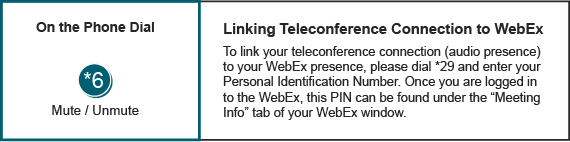 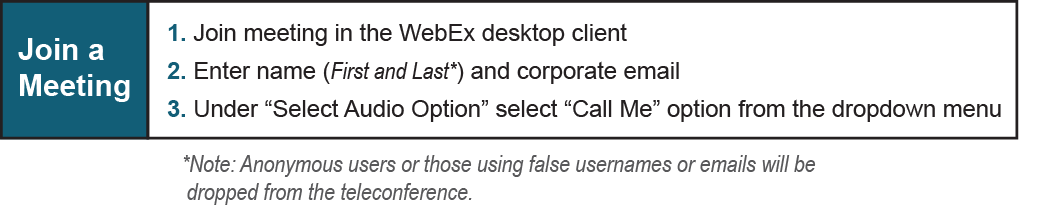 Future Meeting DatesFuture Meeting DatesFuture Meeting DatesOctober 8, 20209:00 a.m.PJM Conference & Training Center/ WebExNovember 6, 20209:00 a.m.PJM Conference & Training Center/ WebExDecember 3, 20209:00 a.m.PJM Conference & Training Center/ WebEx